Bookchoosing cards for the Refugee Reading ProjectEach students gets 6 postcard-size book-choosing cards. In order to print these cards in the right format follow these instructions:Print pages 2 to 15 . Print 4 pages on 1 (A4)Print double sided.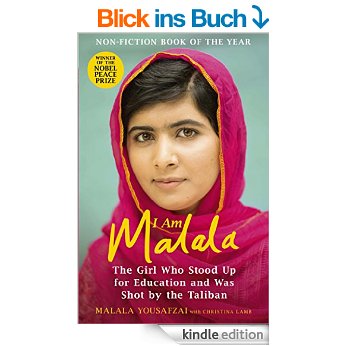 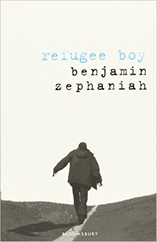 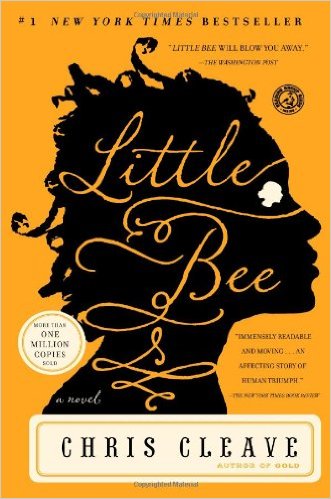 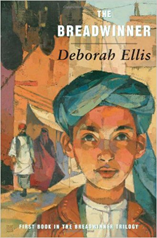 Finding out about the book:Finding out about the book:Finding out about the book:Finding out about the book: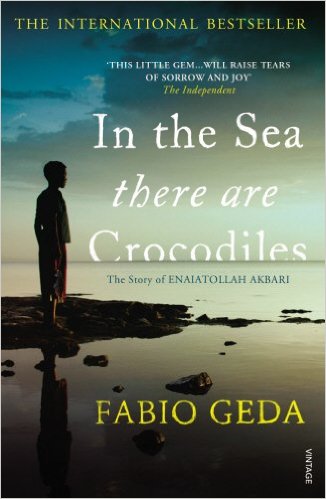 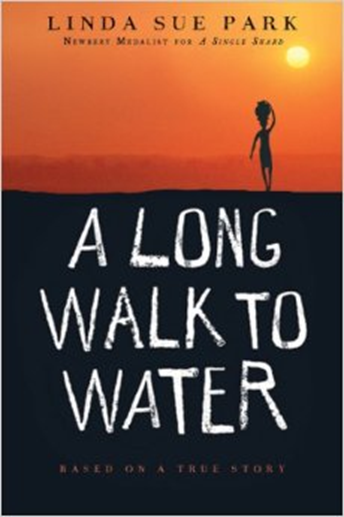 Finding out about the book:Finding out about the book:Setting: Where and when…Main character and his/her problemDangers and obstaclesWishes and hopesInterest factor                                                                             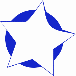 Setting: Where and when…Main character and his/her problemDangers and obstaclesWishes and hopesInterest factor                                                                              Setting: Where and when…Main character and his/her problemDangers and obstaclesWishes and hopesInterest factor                                                                              Setting: Where and when…Main character and his/her problemDangers and obstaclesWishes and hopesInterest factor                                                                             Setting: Where and when…Main character and his/her problemDangers and obstaclesWishes and hopesInterest factor                                                                              Setting: Where and when…Main character and his/her problemDangers and obstaclesWishes and hopesInterest factor                                                                              